	Ginebra, 11 de julio de 2013Muy Señora mía/Muy Señor mío:1	Me complace informarle que la Unión Internacional de Telecomunicaciones (UIT) y Telefónica están organizando un taller sobre "Gestión ambientalmente racional de los residuos electrónicos en América Latina" que tendrá lugar en Quito (Ecuador) el próximo día 13 de agosto de 2013. Este Taller irá seguido, el día 14 de agosto de 2013, de un taller sobre "Exposición de las personas a los campos electromagnéticos (EMF) en América Latina", organizado conjuntamente por la UIT y el Gobierno de Ecuador. Telefónica actuará amablemente como anfitriona de ambos eventos.  El Taller comenzará a las 09.30 horas del primer día. La inscripción de los participantes comenzará a las 08.30 horas.2	El Taller se celebrará en español e inglés.3	La participación está abierta a los Estados Miembros, a los Miembros de Sector, a los Asociados y a las Instituciones Académicas de la UIT, y a cualquier persona de un país que sea miembro de la UIT y desee contribuir a los trabajos. Esto incluye a las personas que también sean miembros de organizaciones nacionales, regionales e internacionales. La participación en el Taller es gratuita.4	El objetivo fundamental de este Taller es determinar cuáles son los principales desafíos y estrategias ligados a la gestión de los residuos electrónicos en América Latina con arreglo al principio político de la responsabilidad ampliada del productor y la aplicación de la normativa internacional. Además, este Taller propiciará el debate entre los fabricantes de equipos originales (OEM), las empresas de reciclado, las organizaciones de responsabilidad de los productores (ORP), las autoridades gubernamentales y las instituciones académicas, a fin de hacer posible el análisis de las experiencias existentes y la definición de enfoques apropiados para hacer frente a los desafíos, incluido el estudio del potencial de las soluciones regionales y el papel de las asociaciones público-privadas.Por otra parte, el Taller reunirá a los principales especialistas en este campo, procedentes de los fabricantes de equipos originales (OEM), las empresas de reciclado, las organizaciones de responsabilidad de los productores (ORP), las autoridades gubernamentales, las instituciones académicas, los responsables políticos, los expertos en materia de normalización y otros.5	En el sitio web del evento se pondrá a disposición un proyecto de programa del Taller. Si necesita información adicional acerca del programa, no dude en comunicarse con Cristina Bueti (cristina.bueti@itu.int). 6	Alojamiento: Puede encontrarse información acerca del alojamiento en hoteles, el transporte, los requisitos de visado y los requisitos sanitarios en el sitio web: http://www.itu.int/en/ITU-T/Workshops-and-Seminars/e-waste/201308/Pages/default.aspx. Este sitio web se mantendrá actualizado a medida que se obtenga información nueva o modificada.7	Becas: Por desgracia, a causa de las restricciones presupuestarias, la UIT no podrá conceder becas.8	Inscripción: Para que la TSB pueda tomar las disposiciones necesarias sobre la organización del Taller, le agradecería que se inscribiese a la mayor brevedad posible utilizando el formulario en línea: http://www.itu.int/en/ITU-T/Workshops-and-Seminars/e-waste/201308/Pages/default.aspx y a más tardar el 7 de agosto de 2013. Le ruego que tome nota que la preinscripción de los participantes en los talleres se lleva a cabo exclusivamente en línea. Los participantes podrán inscribirse in situ después del 7 de agosto de 2013. 9	Le recordamos que los ciudadanos procedentes de ciertos países necesitan visado para entrar y permanecer en Ecuador. Ese visado debe solicitarse en la Embajada o Consulado de Ecuador en su país o, en su defecto, en la Embajada o Consulado más próximos a su país de partida. Puede encontrar más información sobre los requisitos para la obtención de visado en la página web del UIT-T: http://www.itu.int/en/ITU-T/Workshops-and-Seminars/e-waste/201308/Pages/default.aspx.Atentamente.Malcolm Johnson
Director de la Oficina de Normalización
de las TelecomunicacionesOficina de Normalización
de las Telecomunicaciones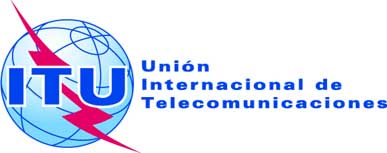 Ref.:Tel.:
Fax:Circular TSB 32TSB Workshops/A.N.+41 22 730 6301
+41 22 730 5853-	A las Administraciones de los Estados Miembros de la Unión;-	A los Miembros del Sector UIT-T;-	A los Asociados del UIT-T;-	A las Instituciones Académicas del UIT-TCorreo-e:tsbworkshops@itu.int Copia:-	A los Presidentes y Vicepresidentes de las Comisiones de Estudio del UIT-T;-	Al Director de la Oficina de Desarrollo de las Telecomunicaciones;-	Al Director de la Oficina de Radiocomunicaciones;-	Al Director de la Oficina Regional de la UIT para las Américas, Brasilia; -	Al Jefe de la Oficina de Zona de la UIT, Santiago, Chile;-	A la Misión Permanente de Ecuador en Suiza Asunto:Taller de la UIT sobre la "Gestión ambientalmente racional de los residuos 
electrónicos en América Latina" (Quito, Ecuador, 13 de agosto de 2013)